 										Viernes  27 de Marzo 2020.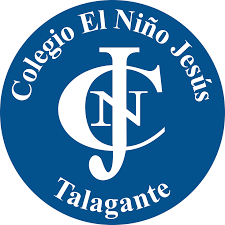 Objetivo Aprendizaje: Comunicar la posición de objetos y personas respecto de un punto u objeto de referencia, empleando conceptos de distancia (cerca/lejos) .1.- Repasar el concepto cerca/ lejos.  Observando y escuchando la canción  https://www.youtube.com/watch?v=BN_LWZko2Ps (copiar y pegar link en youtube)2.-  Completa la ficha de trabajo.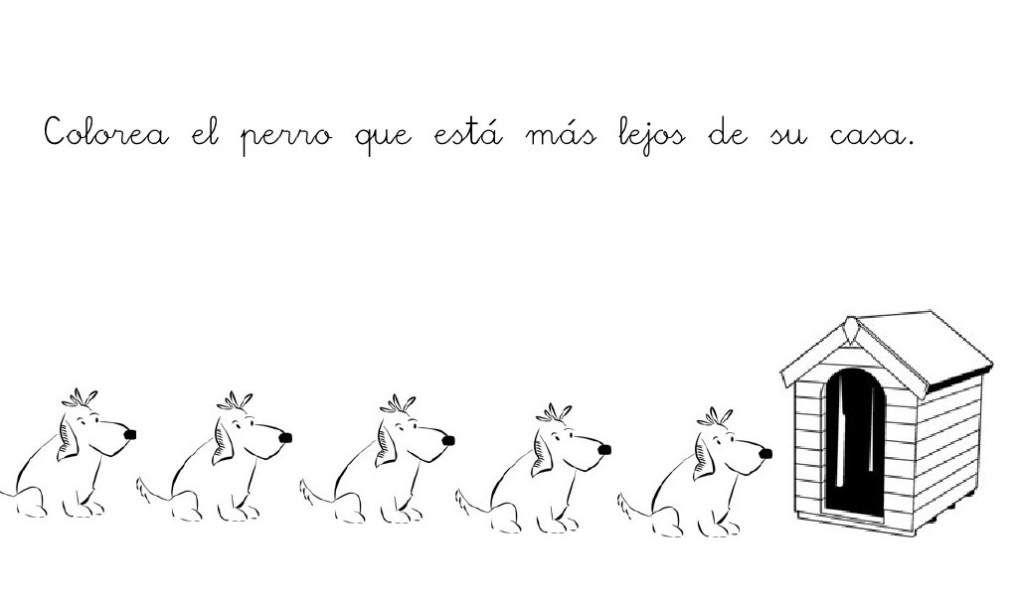 Nombre: ________________________________________________________________________